ПРОЕКТ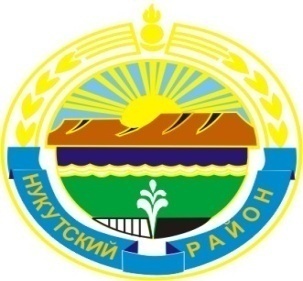 Муниципальное образование «Нукутский район» ДУМА МУНИЦИПАЛЬНОГО ОБРАЗОВАНИЯ«НУКУТСКИЙ  РАЙОН»Шестой созывРЕШЕНИЕ«__» августа 2018 года                             № _____                                          п. НовонукутскийО подготовке образовательныхорганизаций к новому 2018 – 2019учебному году     Заслушав и обсудив информацию начальника отдела образования Администрации муниципального образования «Нукутский район» Л.А. Антиповой «О подготовке образовательных организаций к новому 2018 – 2019 учебному году», ДумаРЕШИЛА:1.  Принять к сведению информацию начальника отдела образования Администрации муниципального образования «Нукутский район» Л.А. Антиповой «О подготовке образовательных организаций к новому 2018 – 2019 учебному году», (прилагается).2. Опубликовать настоящее решение с приложением в печатном издании «Официальный курьер» и разместить на официальном сайте муниципального образования «Нукутский район».Председатель Думы муниципальногообразования «Нукутский район»		                                                              К.М. БаторовПриложениек решению ДумыМО «Нукутский район»от ________№___Информация о подготовке образовательных                                                                             организаций к новому 2018-2019 учебному годуВ целях своевременной и качественной подготовки муниципальных образовательных организаций к началу нового 2018-2019 учебного года издано Постановление администрации МО «Нукутский район» от 27 июня 2018 года № 261                «О приемке муниципальных образовательных организаций к началу нового 2018 – 2019 учебного года». Приемка будет осуществляться  с 09 по 15 августа 2018 года. Основным замечанием в ходе проведения приемки остается отсутствие наружного противопожарного водоснабжения в ряде учреждений, по устранению замечаний будет создан план  компенсирующих мероприятий. В рамках подготовки образовательных организаций к началу нового учебного года из местного бюджета выделено на проведение текущих ремонтов –407000,00 рублей, в т.ч.:В целях эффективной реализации в 2018 году мероприятий перечня проектов народных инициатив, утверждены мероприятия, реализация которых в 2018 году осуществляется за счет средств местного бюджета в объеме 133 930,00 рублей и субсидии из областного бюджета, предоставляемой в целях софинансирования расходных обязательств муниципального образования «Нукутский район», в объеме 4 330 400,0 рублей, а именно на текущий ремонт системы отопления МКОУ Русско-Мельхитуйская ООШ – 1300 000,0 рублей, приобретение оборудования, мебели для муниципальных дошкольных образовательных учреждений- 823 664,0 рублей и приобретение микроавтобуса для МКУ «Центр образования Нукутского района» - 2 340 666,0 рублей. В рамках подготовки образовательных организаций к началу нового учебного года из местного бюджета выделено на проведение текущих ремонтов – 407000,0 рублей, на приобретение и перезарядку огнетушителей – 47318,0 рублей, на приобретение технологического оборудования, инвентарь по общеобразовательным организациям – 412233,2 рубля. На сегодняшний день это не окончательное выделение денежных средств, еще впереди август и работа по подготовке учреждений продолжается.          Продолжается проведение капитального ремонта в МБОУ Новонукутская СОШ, согласно заключенного муниципального контракта № Ф.2017.188434 на общую сумму 144517,3 тыс. руб. (областной бюджет 29380,9 тыс. руб., и местный бюджет 1688,9 тыс. руб.), срок полного выполнения работ 31 декабря 2018г., здания школы будут готовы к приему детей не позднее 30 сентября. А пока будет проводится ремонт в школе, обучающиеся МБОУ Новонукутская СОШ, начнут учебный год с 01 сентября  с размещением в помещениях дошкольных организаций, учреждений культуры и дополнительного образования, с учетом всех условий СанПин.           Проводится капитальный ремонт МБОУ Тангутская СОШ, согласно заключенного муниципального контракта на общую сумму 33777,7 тыс. руб( областной бюджет 32088,7 тыс. руб. и местный 1688,9 тыс. руб.), срок полного выполнения работ до 31 августа. С 01 сентября школа откроет свои двери обучающимся в своем новом обличии.Для участия в отборе на предоставление субсидий местным бюджетом по созданию в общеобразовательных организациях, расположенных в сельской местности, условий для занятий физической культурой и спортом, проведена экспертиза проектно-сметной документации на проведение капитального ремонта спортивного комплекса в МКОУ Первомайская СОШ, предположительная стоимость проведения капитального ремонта 7205, 0 тыс. руб.Проводятся работы по строительству блочно-модульной котельной в МБОУ Русско-Мельхитуйская ООШ на сумму 8247,4 тыс. руб., - из них: 8000,0 тыс. руб. недостающие средства (областного бюджета). Средства местного бюджета в рамках софинансирования – 200,260 тыс. руб.  Так же будут проведены работы по монтажу внутренней системы отопления данной школы в рамках финансирования из «народных инициатив», на сумму 1300,0 тыс. руб., срок исполнения до 01 сентября 2018 года. Выделены средства на проведение канализования.В конце июля 2018 год подписан контракт на строительство средней школы на 154 места в п. Целинный с завершением строительства в 2020 году с общим объемом финансирования 226556,25 тыс. руб.          В июле 2018 года комиссией Администрации МО «Нукутский район» обследован МКДОУ Ункурликский детский сад, составлен локально сметный расчет на капитальный ремонт стен и системы отопления, а так же монтаж системы электроотопления в здании дошкольной организации. Сметная стоимость составила 445,308 тыс. руб. На сегодняшний день, руководителем дошкольной организации подписан договор с подрядчиком на выполнение данных работ, срок выполнения до 01 сентября 2018 года.На приобретение учебников и учебных пособий выделено из средств субвенции (областного бюджета) на общеобразовательные учреждения 2458448,84  руб. и дошкольные учреждения – 405000,00 руб., итого 2863448,84 рубля.Объем финансирования учебных расходов из средств субвенции на обеспечение государственных гарантий реализации прав на получение общедоступного и бесплатного начального общего, основного общего, среднего общего образования в муниципальных общеобразовательных организациях, обеспечение дополнительного образования детей в муниципальных общеобразовательных организациях  Объем финансирования учебных расходов из средств субвенции на обеспечение государственных гарантий реализации прав на получение общедоступного и бесплатного дошкольного образования в муниципальных дошкольных организациях  По вопросу обеспечения педагогическими кадрами образовательных организаций района: общая численность педагогических работников в образовательных организациях составит 442 человека: в школах - 302, в ДОО - 96, в учреждениях дополнительного образования – 44. Кроме того, численность внешних совместителей составит в пределах 70 человек.На 01 августа открытыми остаются вакансии:                 Начальник						Л.А. Антипова№Наименование учрежденийТекущий ремонт№Наименование учрежденийТекущий ремонт№Наименование учрежденийТекущий ремонт1МБОУ Новонукутская СОШ    15000,00 2МБОУ НукутскаяСОШ15000,003МБОУ Новоленинская СОШ15000,004МБОУ ТангутскаяСОШ10000,005МБОУ В-Куйтинская ООШ10000,006МБОУ Алтарикская СОШ20000,007МБОУ Целинная СОШ13000,008МБОУ ЗакулейскаяСОШ15000,009МБОУ Хадаханская СОШ15000,0010МБОУ ХаретскаяСОШ15000,001МКОУ В-ОнгойскаяООШ8000,002МКОУ ЗунгарскаяООШ8000,003МКОУ Первомайская ООШ18000,004МКОУ Р.-Мельхитуйская ООШ8000,005МКОУ Б-БаяновскаяООШ13000,00Итого по школам198000,001МБДОУ Новонукутский д/с №642000,002МБДОУ Хадаханский д/с18000,003Тангутский д/с0,004МКДОУ Нукутский д/с10000,005МКДОУ Зунгарский д/с10000,006МКДОУ Новоленинский д/с15000,007МКДОУ Шаратский д/с10000,008МКДОУ В-Куйтинский д/с8000,009МКДОУ Алтарикский д/с16000,0010МКДОУ Ункурликский д/с10000,0011МКДОУ Первомайский д/с10000,0012МКДОУ Закулейский д/с10000,0013МКДОУ Р.-Мельхитуйский д/с10000,0014МКДОУ Харетский д/с10000,0015МКДОУ Н-Нукутский д/с №230000,00Итого по ДОУ209 000,00ВСЕГО407 000,00№ п/пНаименование ОУучебные расходы1Новонукутская школа811500,002Нукутская школа 150069,363Новоленинская школа188785,834Тангутская школа108410,415В-Куйтинская школа58 000,006Алтарикская школа110361,487Целинная школа224627,008Закулейская школа210793,019Хадаханская школа157401,7510Харетская школа175000,001В-Онгойская школа60 000,002Зунгарская школа6 000,003Первомайская школа120 000,004Р.-Мельхитуйская школа39 000,005Б-Баяновская школа38 500,00Итого по школам2 458448,84№ п/пНаименование ОУучебные расходы1Новонукутский д/с №6150000,002Хадаханский д/с43 000,00Тангутский д/с0,003Нукутский д/с37 000,004Зунгарский д/с8 000,005Новоленинский д/с32 500,006Шаратский д/с7500,007В-Куйтинский д/с9 000,008Алтарикский д/с17500,009Ункурликский д/с21 000,0010Первомайский д/с16 500,0011Закулейский д/с29 000,0012Р.-Мельхитуйский д/с13 000,0013Харетский д/с21 000,0014Н-Нукутский д/с №20,00Итого по ДОУ405000,004 учителя английского языка1Зунгарская ООШ1Новоленинская СОШ2Новонукутская СОШ2 учителя физики-информатики1Хадаханская СОШ1Харетская СОШ2 учителя математики1Целинная СОШ1Новонукутская СОШ1 учитель истории-обществознания1Новонукутская СОШ1 учитель химии-биологии1Харетская СОШ2 учителя русского языка и литературы2Первомайская СОШ5 учителей начальных классов2Большебаяновская ООШ1Зунгарская ООШ2Первомайская СОШ1 учитель физической культуры1Зунгарская ООШ